Notice of Intent (NOI) to submit a MICCAI Conference Bid Proposal Deadline:  August 1, 2021 A Notice of Intent is to be submitted by a MICCAI Society member and must be signed by the General Chairs listed on the Proposal. Send electronic Notice of Intent to: bidproposal@miccai.org no later than August 1, 2021General Information		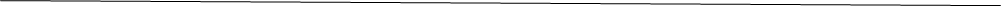 1. Proposal Location 2. Proposal Venue for Main Plenary Session and Workshops and Tutorials 


3. Expected Dates of Conference 


4. General Chair 
Last Name 					First Name 				Title


Unit Number 	Street Number 			Street Name 				PO Box


City/Town 					Province 				Postal Code


Telephone Number 	ext. 			Fax Number
Email Address (if available) 5. Additional Chairs Last Name 				First Name 					TitleHost Institution / OrganizationDepartment6. Proposal Overview (Maximum 3500 Characters)
Describe the objective and key elements of your proposal. Please expand on the full planning committee that will be involved. Signatures

Name of General Chair 			 Signature 				Date (yyyy/mm/dd)Name of General Chair 			 Signature 				Date (yyyy/mm/dd)